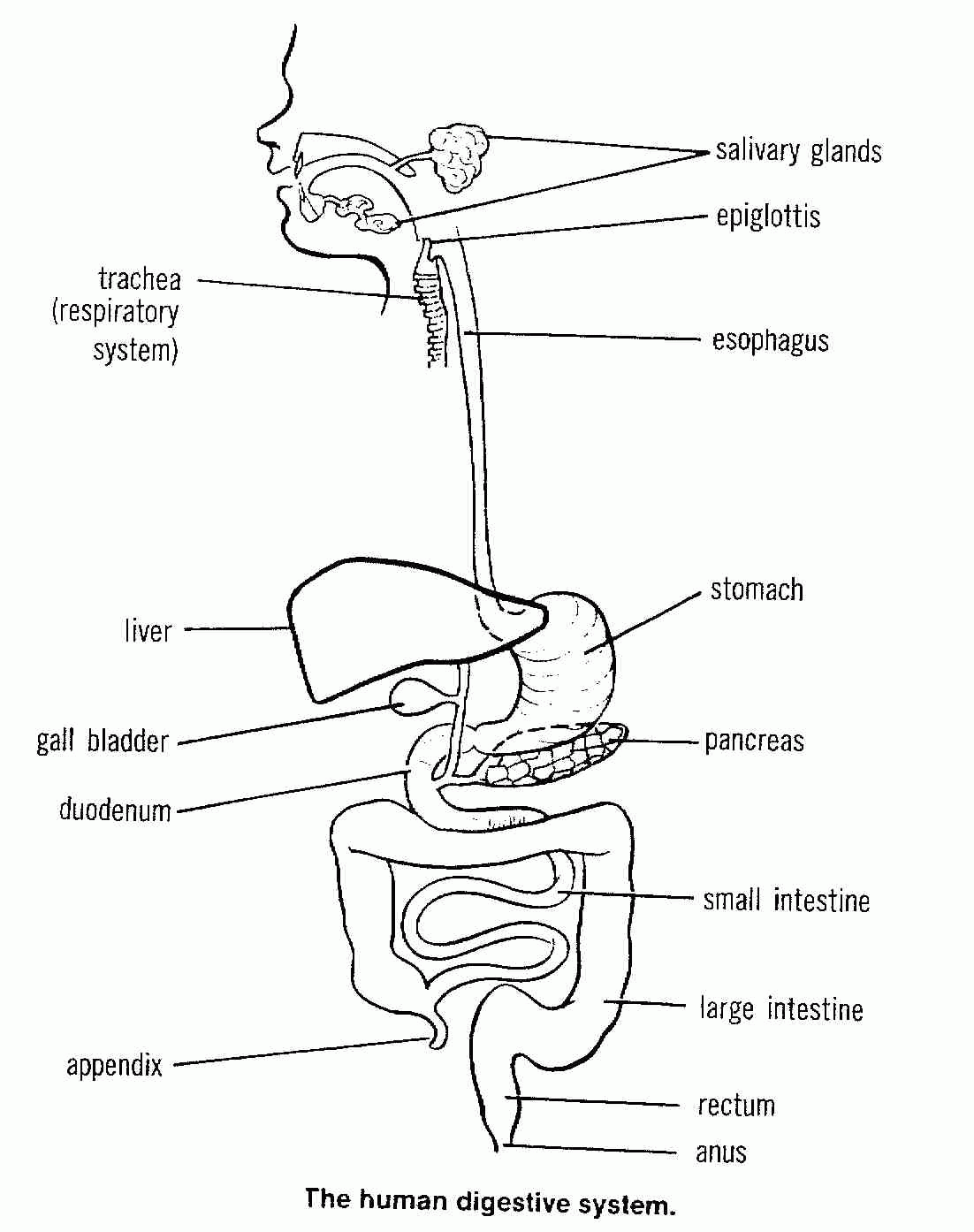 				              Villus Structure		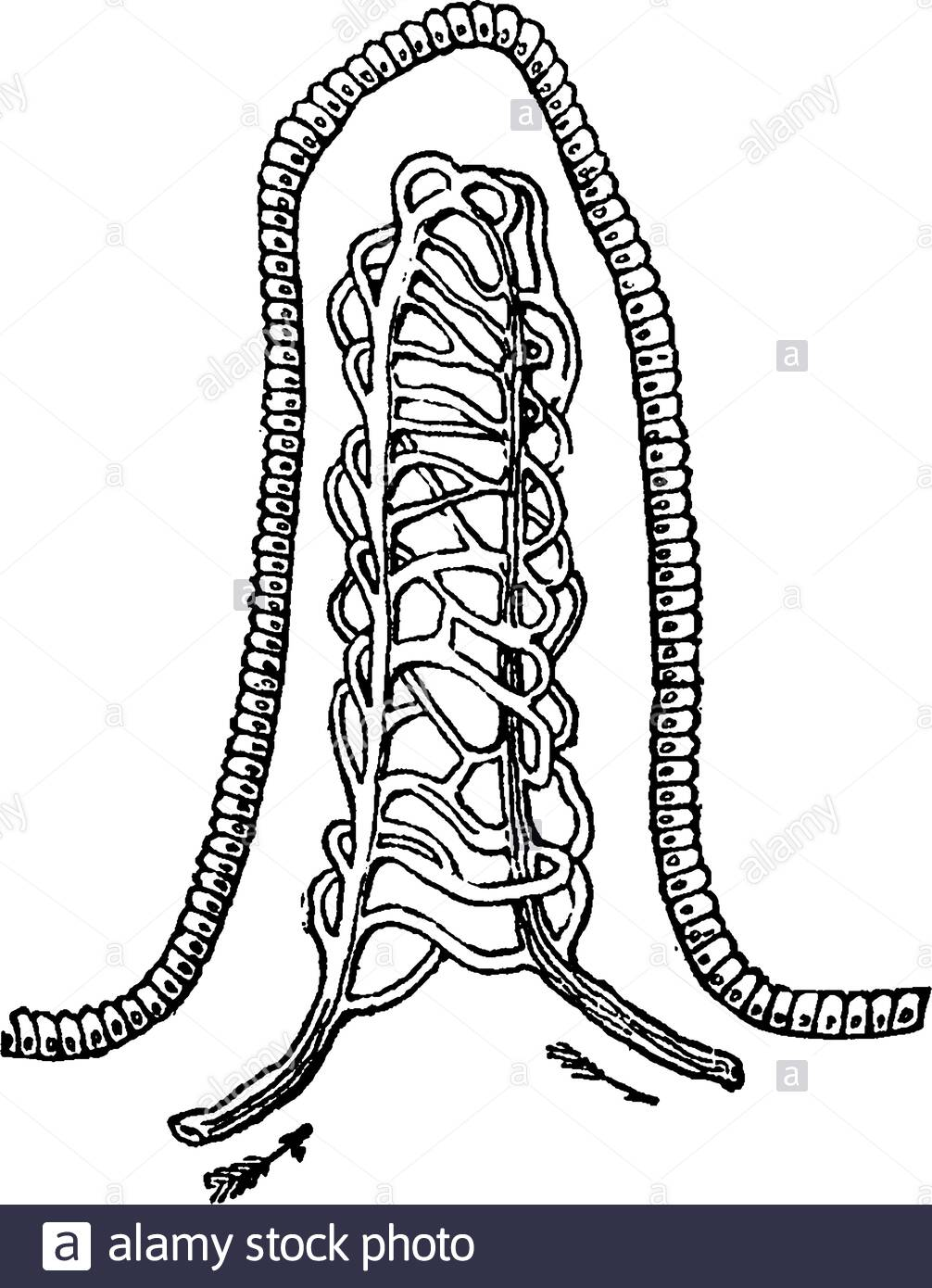 